Barnard Castle School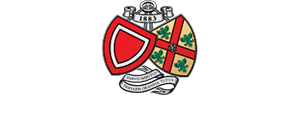 Trinity TermLunch Week 2 MenuMondayTuesdayWednesdayThursdayFridaySaturdaySundaySoup Of The DaySoup Of The DaySoup Of The DaySoup Of The DaySoup Of The DaySoup Of The DayBrunch 10.30amBeef in Black-Bean Sauce with NoodlesItalian Seasoned Beef Meatballs n Pomodora SauceRoast Loin Of Pork with Yorkshire Pudding & Apple sauceTraditional Lasagne & Garlic BreadBattered Fish with Tartar sauceChefs Dish Of The WeekBaconSausageVegan sausageBaked BeansHash BrownsDanish PastriesFruitToastBread BunsBoiled EggsHome-made Chicken Parmo’sSouthern Fried Chicken BurgerPrawn Fried Rice,Sweet & Sour SauceChicken Tikka Skewers & Pitta BreadHunters ChickenWith Cheese & BaconChilli Beef Burritos with Sour CreamBaconSausageVegan sausageBaked BeansHash BrownsDanish PastriesFruitToastBread BunsBoiled EggsStir Fried Vegetables in Black-Bean SauceVegan BurgerSweet Potato & Pepper WellingtonVegan Lasagne & Garlic BreadVegan Hunters ‘Chicken’Chilli Vegetable Burritos with GuacamoleBaconSausageVegan sausageBaked BeansHash BrownsDanish PastriesFruitToastBread BunsBoiled EggsSalt & Pepper ChipsBaked BeansPeas & SweetcornSauté PotatoesGarlic BreadPenne PastaRoast PotatoesSavoy CabbageGlazed CarrotsFrozen Peas and CarrotsCriss cut FriesFresh FriesBaked beansMushy PeasFriesMixed Veg MedleyBaconSausageVegan sausageBaked BeansHash BrownsDanish PastriesFruitToastBread BunsBoiled EggsJacket PotatoesBaked BeansGrated CheesePesto ChickenSalad BarJacket PotatoesBaked BeansGrated CheeseShredded Soy BeefSalad BarJacket PotatoesBaked BeansGrated CheeseTomato & Basil MeatballsSalad BarJacket PotatoesBaked BeansGrated CheeseTikka VegetablesSalad BarJacket PotatoesBaked BeansGrated CheeseTuna MayoSalad barJacket PotatoesBaked BeansGrated CheeseBaconSausageVegan sausageBaked BeansHash BrownsDanish PastriesFruitToastBread BunsBoiled EggsGinger Loaf CakeVanilla Shortbread & Pink CustardMalteser Rocky RoadApple Pie and CustardChocolate Cornflake BarBelgium Ice Cream CornetsBaconSausageVegan sausageBaked BeansHash BrownsDanish PastriesFruitToastBread BunsBoiled Eggs